РОССИЙСКАЯ ФЕДЕРАЦИЯРОСТОВСКАЯ ОБЛАСТЬМУНИЦИПАЛЬНОЕ ОБРАЗОВАНИЕ «ЛИТВИНОВСКОЕ СЕЛЬСКОЕ ПОСЕЛЕНИЕ»АДМИНИСТРАЦИЯ ЛИТВИНОВСКОГО СЕЛЬСКОГО ПОСЕЛЕНИЯПОСТАНОВЛЕНИЕ 07 апреля 2022 года                        № 48	с. ЛитвиновкаОб утверждении Плана первоочередных действий по обеспечению устойчивого развития Литвиновского сельского поселения в условиях внешнего санкционного давленияВ целях обеспечения устойчивого развития Литвиновского сельского поселения в условиях внешнего санкционного давления, в соответствии с распоряжением Губернатора Ростовской области от 12.03.2022 №49 «Об утверждении Плана первоочередных действий по обеспечению устойчивого развития Ростовской области в условиях внешнего санкционного давления», Администрация Литвиновского сельского поселения п о с т а н о в л я е т:1. Утвердить План первоочередных действий по обеспечению устойчивого развития Литвиновского сельского поселения в условиях внешнего санкционного давления согласно приложению.Контроль за выполнением настоящего постановления оставляю за собой.  Приложение к постановлениюАдминистрации Литвиновского сельского поселенияот 07.04.2022 № 48ПЛАНпервоочередных действий по обеспечению устойчивого развития Литвиновского сельского поселения в условиях внешнего санкционного давленияВедущий специалист:                                                                         О.И. РоманенкоГлава Администрации Литвиновского сельского поселенияИ.Н. Герасименко№ п/пНаименование действия(мероприятия)Вид документаСрокОтветственный исполнительОтветственный исполнительОтветственный исполнитель12345Ускорение использования бюджетных средств Ускорение использования бюджетных средств Ускорение использования бюджетных средств Ускорение использования бюджетных средств Ускорение использования бюджетных средств Ускорение использования бюджетных средств 1.Создание финансового резерва в размере 3% собственных налоговых и неналоговых доходов бюджета  Литвиновского сельского поселения Белокалитвинского района  Решение Собрания депутатов  Литвиновского сельского поселения от 28.12.2021 №12 «О бюджете  Литвиновского сельского поселения Белокалитвинского района на 2022 год и на плановый период 2023 и 2024 годов»апрель 2022 Сектор экономики и финансов2.Перерасчет параметров бюджета поселения,  на 2022 год путем приоритизации расходов Изменения в муниципальные правовые актыапрель 2022 Сектор экономики и финансовПоддержка бизнесаПоддержка бизнесаПоддержка бизнесаПоддержка бизнесаПоддержка бизнеса3.Увеличение срока действия договора аренды земельного участка, находящегося в собственности муниципального образования «Литвиновское сельское поселение», до трех летинформациядо 01.03.2023Инсектор по земельныи и имущественным отношениям4.Снижение вдвое ставок арендной платы по договорам аренды земельных участков, находящихся в собственности муниципального образования «Литвиновское сельское поселение»постановление Администрации Литвиновского сельского поселенияапрель 2022Инсектор по земельныи и имущественным отношениямПоддержка инвестицийПоддержка инвестицийПоддержка инвестицийПоддержка инвестицийПоддержка инвестицийМониторинг и стабилизация ситуации с ценамиМониторинг и стабилизация ситуации с ценамиМониторинг и стабилизация ситуации с ценамиМониторинг и стабилизация ситуации с ценамиМониторинг и стабилизация ситуации с ценами5.Мониторинг цен на социально значимые товарыинформацияпостоянноСпециалист Администрации Литвиновского сельского поселения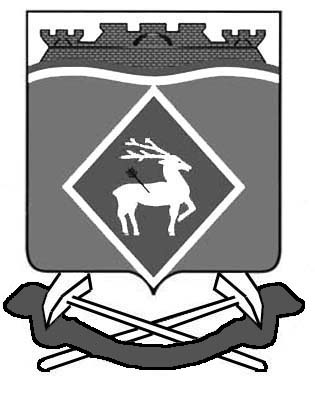 